Publicado en  el 26/09/2016 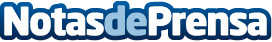 El Govern aposta per les polítiques de recerca en la SalutEl Departament de Salut ha presentat  la convocatòria d'ajuts en recerca i innovació del PERIS, 2016-2020Datos de contacto:Nota de prensa publicada en: https://www.notasdeprensa.es/el-govern-aposta-per-les-politiques-de-recerca_1 Categorias: Cataluña http://www.notasdeprensa.es